სპეცფორმის ქსოვილის შემადგენლობისადმი ტექნიკური მოთხოვნები:ზამთრის ქურთუკიზედაპირის ნაჭერი ანტისტატიკური;ელექტრორკალის და ტემპერატურის მიმართ  მედეგი;ფერის მდგრადობა სინათლეზე და რეცხვაზე (გარანტია 12 თვე);ხევადობაზე და გაგლეჯვაზე მდგრადი (გარანტია 3 თვე);ქურთუკზე არსებული 5სმ სიგანის მქონე  ამრეკლების მდგრადობა (გარანტია 12 თვე) წყალმედეგი; ყველანაირი ბრენდირება უნდა იყოს დაბეჭდილი მდგრადი საღებავით (გარანტია 12 თვე)ქურთუკს უნდა უნდა ეხსნებოდეს შიდა სარჩული რომელიც ქურთუკის მთელ შიდა ქსოვილს უნდა ფარავდეს, წონა -  1მ2 უნდა იყოს 350 გრამი; 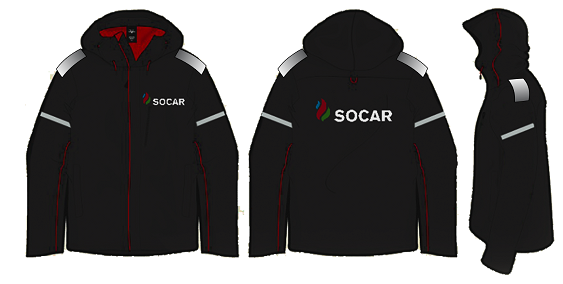 გრძელსახელოებიანი „პოლო“ მაისური შეესაბამებოდეს ჰიგიენურ ნორმებს და არ იწვევდეს ალერგიას;ქ ს ო ვ ი ლ ი: 100% ბამბა (+/-1%);ტრიკოტაჟი, სიმკვრივე  150 (+/-5%) გრ/მ2;ყველანაირი ბრენდირება უნდა იყოს დაბეჭდილი მდგრადი საღებავით (გარანტია 6 თვე);ფერის მდგრადობა სინათლეზე და რეცხვაზე (გარანტია 6 თვე);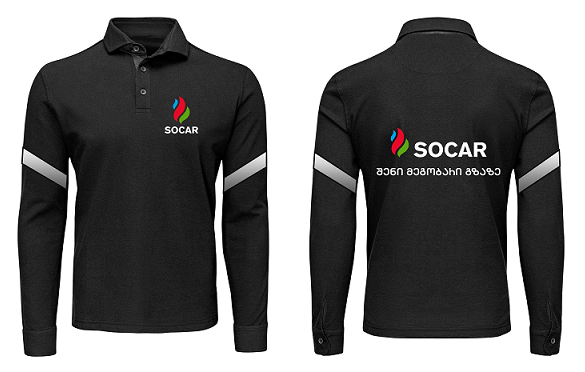 ზამთრის ქუდიქ ს ო ვ ი ლ ი: ანტისტატიკური. შეესაბამებოდეს ჰიგიენურ ნორმებს და არ იწვევდეს ალერგიას. არ იძენძებოდეს და ხანგრძლივად ინარჩუნებდეს ფორმას;შმადგენლობა >75 ბამბა; ქსოვილის წონა 300გრ/მ2;დიზაინი: ცილინდრული ფორმის სიგრძე 25/28სმ; ბრენდირება: ქარგვა;  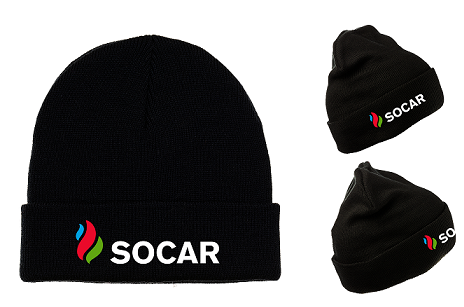 ზამთრის შარვალი ზედაპირის ნაჭერი ანტისტატიკური; ელექტრორკალის და ტემპერატურის მიმართ  მედეგი;ფერის მდგრადობა სინათლეზე და რეცხვაზე (გარანტია 6 თვე);ხევადობაზე და გაგლეჯვაზე მდგრადი (გარანტია 3 თვე);შარვალზე არსებული 5სმ სიგანის მქონე  ამრეკლების მდგრადობა (გარანტია 12 თვე); წყალმედეგი; ყველანაირი ბრენდირება უნდა იყოს დაბეჭდილი მდგრადი საღებავით (გარანტია 12 თვე);შიდა დათბილვა „ფლესი“-ს ტიპის ქსოფილით; 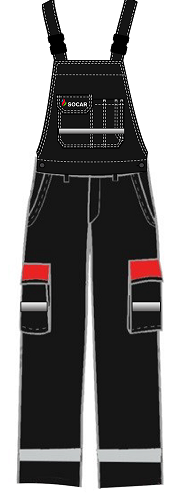 ზამთრის ჟილეტი: საზედაპირე ქსოვილი- ლამინირებული ქსოვილი, (100% პოლიესტერის ქსოვილი), ,,ბონდინგი“;მათბუნებელი მასალა : ლაზერის ქსოვილი(სინდაპონი (ხელოვნური ბამბა) -150 გრ/მ 2 ; სასარჩულე ქსოვილი 70გრ/მ2, 100% პოლიესტერის ქსოვილი;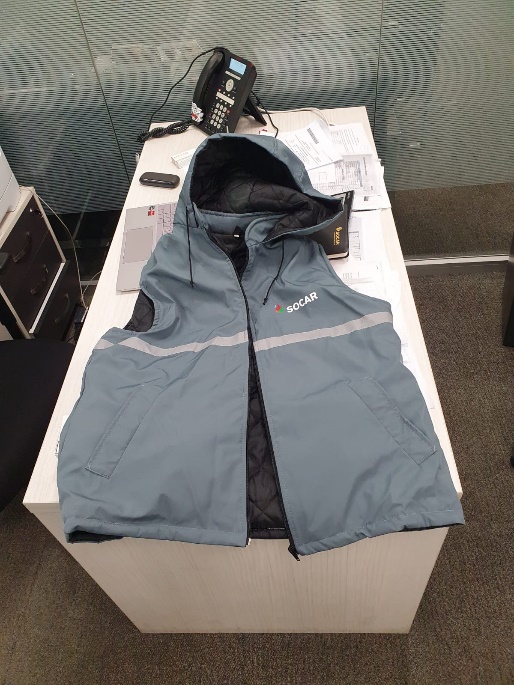 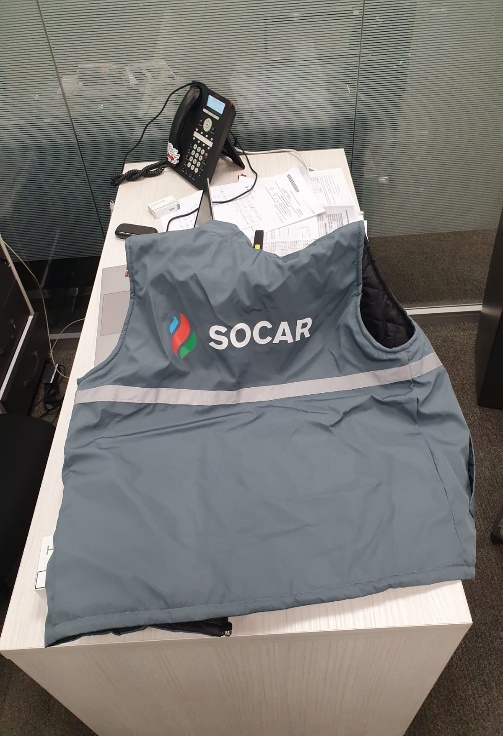 